SA WG2 Meeting #161	S2-240XXXXAthens, Greece, February 26 - March 1, 2024	(revision of S2-2402499)Source:	China MobileTitle:	New Solution on Registration procedure for Ambient IoT Devices Document for:	ApprovalAgenda Item: 	19.14Work Item / Release:	FS_AmbientIoT /Rel-191. IntroductionThis solution addresses key issue on Identification, Subscription, Registration and Connection management for Ambient IoT Devices.2. Text ProposalIt is proposed to capture the following changes vs. TR 23.700-13.* * * * First change(all new) * * * *6.0	Mapping of Solutions to Key IssuesTable 6.0-1: Mapping of Solutions to Key Issues6.X	Solution #X: Registration procedure for Ambient IoT Devices6.X.1	DescriptionThis solution is for Key Issue #2 "Identification, Subscription, Registration and Connection management".  As depicted in Architecture Requirements, the traffic types of DT and DO-DTT will be studied in this stage. The Ambient IoT devices could be driven by network for Topology1 or UE for topology 2 before registering to the network. This proposal proposes one potential mechanism for identification, subscription, registration management and the registration procedures as well.The principles are given as below:- A new network function named Ambient IoT NF may be adopted to manage Ambient IoT devices and procedures. If not, this relevant function can be supported by AMF.- In 5GC, each Ambient IoT device has the unique internal ID which consists of at least MCC, MNC and. Optionally, the group ID in terms of the client or the type of item may be contained in the device ID. 6.X.2	Procedures6.X.2.1 Procedures for AF triggered RegistrationThe following figure presents a procedure of AF triggered registration for Topology 1.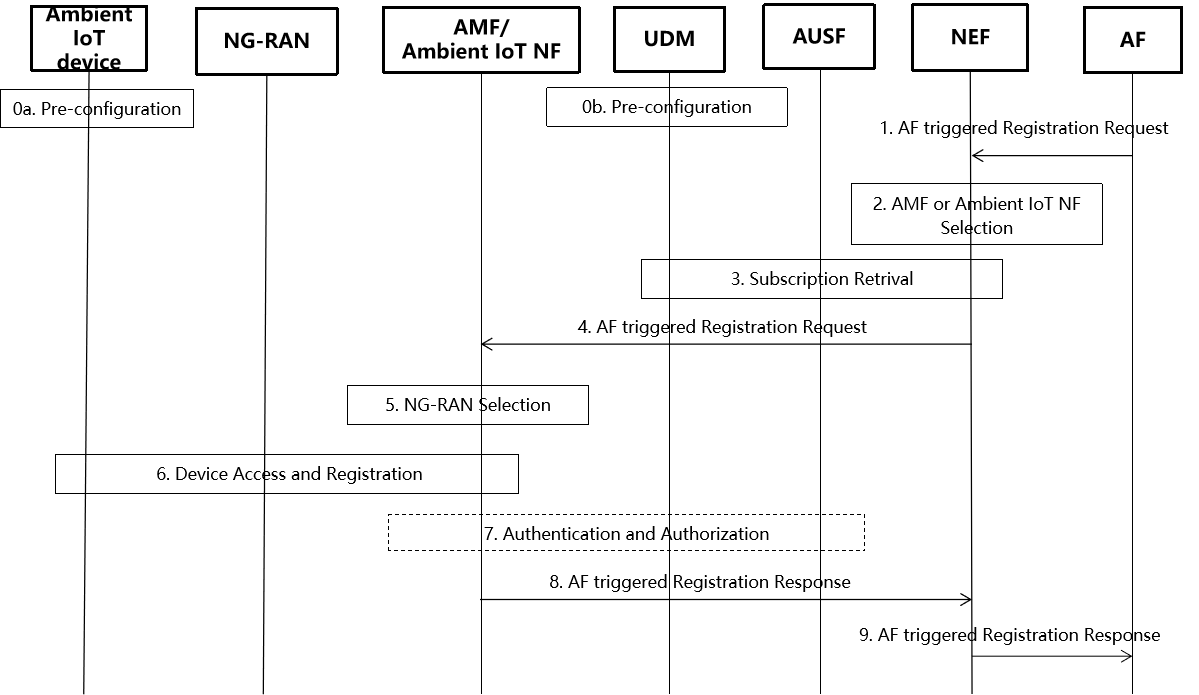 Figure 6.X.2-1 AF triggered Registration Procedure for Topology 1  0. The Ambient IoT devices  pre-configured with internal AIoT device ID.  The   pre-configured with the Ambient IoT devices profile which contains the device ID .AF triggers registration and sends AF Triggered Registration Request to NEF. The service information such as EPC code list, TID code list and the location information may be included.The NEF selects an AMF or Ambient IoT NF that supports Ambient IoT services based on the location information map the location information into TA list.The NEF sends AF Triggered Registration Request to the AMF/Ambient IoT NF, including the ID list, , the TA list.The AMF/Ambient IoT NF selects NG-RAN based on the TA list. activates the AIoT devices. The devices access and register to the network via NG-RAN. A receiving limit time may be configured on NG-RAN. Once timeout, the message received after this time will be discarded by NG-RAN.  interact with for Authentication/Security. The returns the Response to the .The NEF returns AF Triggered Registration Response to the AF.6.X.2.2 Procedures for UE triggered RegistrationFor Topology 2, the registration may be triggered by UE which performs as a reader. The UE interact with AMF or Ambient IoT NF via NG-RAN, which could be regarded as the supplement for AF triggered registration procedure. Editor’s Notes: The procedure for UE triggered registration is FFS.6.X.3	Impacts on services, entities and interfacesNEF: - The NEF supports conversion between the internal AIoT device ID and EPC code.AMF/Ambient IoT NF:-The AMF/Ambient IoT NF selects NG-RAN based on the TA list or gNB list and activates the AIoT devices.UDM:-The UDM stores the subscription information of Ambient IoT devices in group.NG-RAN as a reader:-The NG-RAN performs paging and receives response of Ambient IoT devices in Topology 1.UE as a reader:-The UE performs paging and receives response of Ambient IoT devices in Topology 2.-The UE supports to trigger the registration procedure.Ambient IoT device:-The device stores the internal AIoT device ID or the group ID.* * * * End of changes * * * *Key IssuesKey IssuesKey IssuesSolutionsKey Issue #1Key Issue #2Key Issue #3#X√